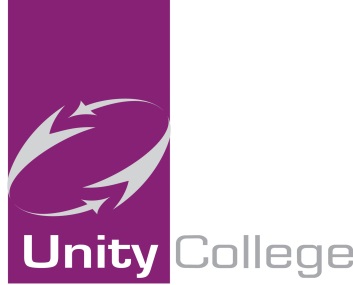 UNITY COLLEGE RULESBehave responsibly and with consideration for others at all times.
All students should follow the ‘dressed for business’ look and wear the college uniform with pride.  Hoodies are not allowed to be worn in college at any time.  
Skirts should be of a suitable length. Shirts should always be tucked in.
No outdoor clothing can be worn in college at any time.
Bags and coats may be left in lockers during the day but may not be accessed between lessons.  Lockers may be accessed before and after college, break and lunchtime.
Jewellery must not be worn.  Students are not allowed piercings of any type.  A watch is permitted.
Expensive electronic equipment should be left at home.  The college does not take any responsibility for the loss or damage to personal possessions brought on site.  Mobile phones and other electronic devices must not be seen, heard or used in lessons or during lesson changeover.
Minimal make-up is acceptable, however, the headteacher reserves the right to make the final decision on what is, or what is not appropriate.
Hair should be of an appropriate style and natural colour.  Hair styles/colour judged to be extreme by the headteacher  are not permitted.
All students must enter and leave the building through the two designated areas – the canteen entrance and the far end entrance.
Attend college and all lessons on time.
Come equipped for all lessons.
Smoking is NOT allowed.  This includes electronic cigarettes.
Food and drink will only be allowed in the café/restaurant areas and will not be allowed in any other area inside the college building.  Water being the exception.
Chewing gum is banned from the school premises.
Contact college if you know you are going to be absent.  Bring a note when you have been absent and return to college.
Students should walk on the left of corridors; running or pushing is not allowed.
Put all litter in bins.